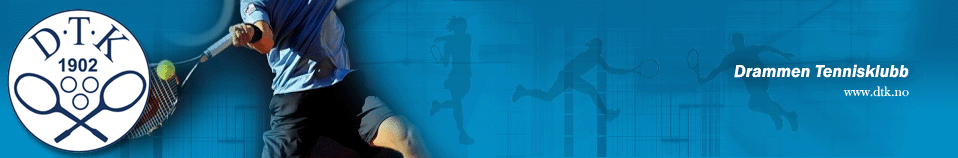 Styrets årsberetning forDrammen Tennisklubb - 20211. Innledning – MedlemmerVed utgangen av 2021 var det til sammen 143 deltakere på Tennisskolen, fordelt på 102 barn/juniorer og 41voksne/seniorer. Til sammen utgjorde dette på det meste 28 banetimer pr. uke på DTK´s Tennisskolen. Trenden i tenniskolen har vist en stødig økning og trenerteamet har som målsetting å ytterligere øke antall deltakere og aktivitetsnivå utover i 2022.Drammen Tennisklubb (DTK) er en ideell organisasjon som har til formål å fremme interessen for og utvikle dyktighet og bredde i tennis. Klubben er lokalisert i Ingeniør Rybergs gate 113, 3027 Drammen. Klubben eier og drifter selv Tennishallen, og styret anser dette som et godt grunnlag for å sikre en fortsatt positiv utvikling av tennissporten i Drammensregionen.Klubben hadde i 2021 en ansatt i ca ½ årsverk. Klubben har et godt arbeidsmiljø. I inneværende periode har klubbens styre bestått av 5 menn og 2 kvinner.  Styret jobber med å øke kvinne-andelen i styret, for å komme mer i tråd med klubbens og NIF sine retningslinjer. Siden generalforsamlingen 25 mai 2021 har styret hatt følgende sammensetning: Bjørg Juriks (styreleder), Frode Auvi-Lyngar (nestledere), Christian Getz, Tor B. Bøhm og Lillann Weggersen.  Roger Hansen og Erling Mile har deltatt på styremøtene som vararepresentanter.Det har vært gjennomført 6 styremøter i perioden fra siste generalforsamling til i dag.Antall medlemmer pr. 31.12. 2021 er 388Klubben jobber aktivt med medlemsoversikt og «passive» medlemskap blir slettet fra listene.Styret er glad for at medlemstallet har holdt seg stabilt gjennom 2021. Vi ser at medlemsmassen er stigende så langt i 2022 og vil jobbe med ytterligere å øke medlemsmassen. Målsettingen på sikt er 450-500 medlemmer – og dette tallet nærmer vi oss nå - slik at klubben kan ha et større belegg av banene og dermed en mer forsvarlig drift av anlegget.2 Driftssituasjon og Økonomi2.1 Driftssituasjonen2021 har vært et meget spesielt driftsår med mye nedstenging første halvår, iallefall for seniormedlemmene. Heldigvis kunne Tennisskolen være åpent noe mer. Klubben har i løpet av 2021 fortsatt arbeidet for å bedre klubbens økonomi. Tilførselen av kapital/bidrag til «Bufferfondet» er langt tregere enn forventet. Det jobbes også med å skaffe flere sponsorer til klubben, inkludert ny hovedsponsor.På siste årsmøtet ble Kontrollkomiteen gjenvalgt med Sverre Nedberg, Johan Fredrik Bruusgaard og Joachim Hansen som medlemmer. Grunnet pandemien har vi kun fått gjennomført ett felles styremøte med Kontrollkomiteen.Tennisskolen ble i 2021 drevet i regi Team ZD, bestående av trenerne Zlatko Dogaz og Daniel Tomter.Zlatko Dogaz er fortsatt ansatt i 50 % stilling som vaktmester.Samlede driftsinntekter i 2021 endte på NOK 1.202.575,- mot NOK 1.324.110 i 2020.  Styret har fortsatt bevisst holdt kostnadssiden på et minimumsnivå. Samlede driftskostnader endte på kr 975.832 i 2021, mot kr 840.054 i 2020.Mot slutten av 2021 førte de høye strømprisene til en nesten fordobling av kostnadene lys og varme. Denne kostnadsposten endte på rett under 258.000,- i fjor, mot «bare» 106.000 i 2020.2.2 ResultatKlubbens driftsresultat for 2021 ble et overskudd på kr 226.743- før finanskostnader, og medregnet finanskostnader ble resultatet kr 116.770.Dette er er noe skuffende, men forventet med tanke på at driften dette året har vært så preget av pandemien. Styret og klubben må derfor jobbe aktivt med å øke driftsinntektene i årene fremover, for å sikre at vi kan nedbetale lånet på Tennishallen (fra 2023).2.3 Likviditet og egenkapitalLikviditeten har vært bra gjennom 2021, som følge av de tiltak og vurderinger styret har gjort de siste årene.Kortsiktig gjeld har gått ned kr 147.949 mot kr 214.101 i 2020.  Klubbens leverandørgjeld ligger på kr 110.563 mot 184.789 siste år.Vi har fortsatt langsiktig gjeld på rundt kr 9,23 millioner til Kommunalbanken. Drammen Tennisklubb har en bokført positiv egenkapital på ca kr 785.663 pr 31.12.2021, mot i underkant av kr 668.893 i 2020. Totalt utgjør sum egenkapital og gjeld kr 10,2 mill. Styret vil fortsatt ha fokus på likviditetssituasjonen, men føler at man har kontroll og oversikt over den økonomiske situasjonen. Dette er viktig, spesielt med tanke på at vi som eiere av Tennishallen har langsiktig gjeld, grunnet lånefinansiering i Kommunalbanken. Foreløpig betaler vi kun renter, men fra 2023 starter nedbetalingen av lånet.Når Bufferfondet ble etablert (2018), var dette for å kunne styrke egenkapitalen med minst NOK 500.000, samt bygge opp ytterlige fondsmidler, for å kunne være i stand til å betjene langsiktig gjeld (lån). Likviditeten gjennom året har vært bra, derfor besluttet styret å avsette kr 100.000,- til Bufferfondet, slik at dette pr idag ligger på rundt 253.000,-Imidlertid er målet å ytterligere bygge opp dette fondet.2.4 Generelt  Selv om egenkapitalen nå er positiv, er det styrets vurdering at det må jobbes ennå mer aktivt med å styrke Bufferfondet, samt fortsatt øke inntektssiden.Får vi styrket bufferfondet og har vedvarende fokus på lavt kostnadsnivå, bør DTK være godt i stand til å betjene sine økonomiske forpliktelser fremover, og dermed haet godt utgangspunkt for videre drift. Klubben må fortsatt jobbe med å få belagt en større del av timene i hallen gjennom vinter-sesongen, men noterer også at aktiviteten/belegget nå er høyere enn tidligere år.  I tillegg ønsker vi også å satse på å forbedre det sosiale miljøet, for å bli kjent og anerkjent som et godt sted å være for både barn og voksne, både på og utenfor tennisbanen.Samarbeidet med naboklubbene i Mjøndalen, Kongsberg, Lier og Vestfossen har vært litt «av og på» i 2021, men styret jobber med å samarbeide mere med naboklubbene, blant annet på turneringer for juniorene, og om mulig få på plass nye naboklubb-avtaler i 2022.Samarbeidet mellom klubben og trenerteamet (Team ZD) har fungert godt i 2021 Dette vises blant annet i en del mer aktivitet på Tennisskolen og generelt i klubben. Daniel Tomter valgte selv å forlate Team ZD ved utgangen av 2021. Som nytt medlem i trenerteamet kom Henrik Getz inn – og heter nå Trenerteam DTK. Det er fortsatt viktig å videreutvikle tilbud til klubbens utøvere i 2022 for å sikre ytterligere vekst i medlemsmassen og deltakelse på Tennisskolen. Trenerteamet og styret vil fortsatt jobbe tett sammen, for å oppnå dette.Når det gjelder å utvikle klubben videre, jobber styret fortsatt med en del av målsettingene som ble utarbeidet i strategiplanen ”Drammen Tennis mot 2025. Pandemien har imidlertid stoppet noe av oppfølgingen dette året, men dette arbeidet gjenopptas nå i 2022.3 Anlegg3.1 UteanleggetDette fungerer ok, og det er gjennomført nødvendig vedlikehold.3.2 HallenHallen fungerer bra i daglig bruk. Siden 2018 har vi hatt en Hallkomité som hvert år foretar en gjennomgang av hall og utebaner. Dette er nedfelt i et eget arbeidsdokument, for å følge opp avdekte svakheter, og evt. framtidige avvik.Tennisklubbens virksomhet på anlegget medfører ikke miljøforurensing av betydning.4 RelasjonerTennisregionen Østland VestDrammen Tennisklubb inngår i Region Østland Vest og er tilsluttet Norges Tennisforbund, og slik også Norges Idrettsforbund. Regionen er en av landets største, og har mange høyt rankede spillere.Andre klubber/turneringssamarbeid:Klubben forsøker å samarbeide med Svelvik TK, Kongsberg TK, Lier TK og Mjøndalen TK, men ønsker ytterligere samarbeid om f.eks turneringer.  Klubben har som mål å være et naturlig sentrum for klubbene i Buskerud.Buskerud Idrettskrets/Drammen Idrettsråd/Drammen Kommune/Norges Tennisforbund: Kontakten og samarbeidet er ryddig og tilfredsstillende.5 Sportslig årsberetning for DTK 2021Introduksjon2021 har også vært et spessielt år med tanke på Corona situasjonen, men vesentlig bedre enn 2020. Aktiviteten i hallen og ute har vært meget positiv, med økende antall medlemmer og økende aktivitet.Målet for tennisskolen er å ha et tilbud som både bygger opp tennisen i Drammen som breddeidrett, og skal samtidig gi et tilfredsstillende tilbud til konkurransespillere innenfor de økonomiske rammer klubben til enhver tid innehar.Tennisskolen ble i 2021 ivaretatt av Team ZD ved Zlatko Dogaz og Daniel Tomter.Våre ternere har fulgt prinsippene for Play and Stay konseptet som nå er nedfelt i Norges Tennisforbund sin struktur for tennisskoler. Trening/kursGjennom hele 2021 hadde tennisskole jevnlig god vekst.Vi hadde 143 elever på Tennisskolen, hvorav 98 juniorer og 45 voksne.. I snitt utgjorde dette 28 timer booket per uke for Tennisskolen.Vi hadde flere interne junior turneringer med andre klubber, klubbmesterskap 2021 to sommer camper for juniorer og flere sosiale arrangement for DTK juniorer og seniorer.DTK hadde i slutten av 2021 486 medlemmer.TurneringerI 2021 ble det ikke arrangert noen turneringer.Veteran herrer Veteran Herrer stilte lag i veteran serie innendørs 2021/22. Innendørs serien spilles på vinteren fra oktober til mars der vi spilte 5 kamper på nivå 4. Selv om vi også i år ble mye rammet av skader på spillere, så klarte vi å rykke opp til nivå 3 med 4 seire og 1 tap. Veteran serien utendørs i 2021 spilte vi på nivå 2. Corona gjorde at det ble avlysninger av kamper på våren og det endte opp med kun en miniserie på 3 kamper spilt i august. På tross av veldig hard motstand så klare vi likevel å holde oss med 1 seier og 2 tap og spiller da også på nivå 2 i 2022.Alt i alt er vi veldig godt fornøyd med seriespillet i 2021. Totalt har 11 DTK veteraner spilt kamper for klubben i 2021 og gruppen med spillere får stadig nye tilskudd, noe som er veldig gledelig også med tanke på skade situasjoner.Veteran damer2021 ble som 2020 preget av pandemi. Innendørsserien 2020/2021 ble avlyst etter en kamp. Utendørs vant vi vår gruppe komfortabelt i vår/sommer, men vi klarte heller ikke i år å kvalifisere oss til opprykk på grusen. Det er selvsagt litt irriterende, men vi går på med nytt mot våren 2022. I skrivende øyeblikk ligger vi omtrent midt på tabellen, i pulje 2, i innendørsserien.           Vi synes vi hører hjemme der i pulje 2, alle på laget har fått mange fine kamper, så målet per i dag er å holde oss der.Vi er på papiret en ganske stor gruppe med tennisdamer, men når det kommer til kampene har vi i år vært noe preget av langvarige skader. De som har spilt de fleste kampene er Siri Hauge, Susy Hansen, Sylvia Lian, Siri Heiberg, Hanne Cathrine Enger og Karianne Braathen. Det er fortsatt plass til flere damer som har lyst til å sanke poeng for DTK. Vi spiller i pulje tre utendørs, det er et nivå som kan passe for de fleste. Veterantennis på torsdagerVi har også i 2021 hatt faste treninger på torsdager i vinter sesongen. Dessverre har gruppen blitt litt redusert i antall siden forrige sesong, men teller likevel 9 veteran spillere. Uansett veldig hyggelig at vi er såpass mange og det gir oss varierte treningsmuligheter. Veteranlaget er ellers åpent for 45+ spillere som liker å konkurrere JDivisjonstennis Herre:I 2021 stilte DTK med 2 herrelag. Grunnet Covid-tiltakene fra NTF ble alle kampene spilt tett etter hverandre i august og september.Begge lagene spilte godt og hevdet seg i hver sin divisjon. Første laget var ubeseiret og dermed vant divisjonen mens andre laget vant alle sine kamper bortsett fra en jevn kamp mot Asker og kom på 2. plass.Herrelaget hadde flere nye spillere på laget i 2021 og vi håper å kunne rekruttere flere nye spille i 2022 også. Vi fortsetter med 2 lag i 2022.Ønsket for 2022 er mer engasjement og publikum på hjemmekampene.Klubbmesterskap 2021:                                                                                                                                               Klubbmesterskap 2021 ble arrangert Utendørs  3-5 September.Juniorene var i ilden på fredagen – og her myldret det av unge deltakere i flere aldersklasser! Utrolig artig og flott å se så mange engasjerte og flinke junior-spillere! Det lover godt for fremtiden i DTK!Lørdag gikk mesterskapet for seniorene av stabelen. Av forskjellige årsaker ble finalen i single og doubles utsatt og disse ble spilt søndag 26 september.Årets klubbmester i single-klassen ble Daniel Tomter, med Mirza Sadikovic på andreplass.I doubles stakk Christian Hetz og Frode Auvi-Lyngar av med seieren 			        Andreplassen gikk til Daniel Tomter og Magne Vangen.Gratulerer til alle klubbmesterne våre – og tusen takk til alle som deltok i årets klubbmesterskap!AvslutningKlubben har videreført arbeidet med tilbud til både breddeidrett og konkurransespill. Det sportslige tilbudet har vært et tilbud til alle spillere i alle aldre. Det har vært klubbens målsetting å skape ytterligere vekst i antall medlemmer og deltagere ved klubbens tilbud inn under tennisskolen.          	           Det er et klart mål at Drammen tennisklubb skal arrangere en eller flere turneringer iløpet av året. 	Team ZD har vært ansvarlig for kurs og tennisskolen i 2021.Drammen, 28 mars  2022Styret i Drammen Tennisklubb___________________	_______________________		______________________Bjørg Juriks			Frode Auvi-Lyngar 			Christian GetzStyreleder			Styremedlem				Styremedlem__________________	______________________		 Tor B. Bøhm		 	Lillann WeggersenStyremedlem			Styremedlem			 	År202220202019201820172016Medlemskontingent i kr305.139265.089203.322180.193216.100207 723Antall medlemmer388382245273404 349Fordeling medlemmerFordeling medlemmerFordeling medlemmerFordeling medlemmerMennMennMennMennMennKvinnerKvinnerKvinnerKvinnerKvinnerMennKvinnerAlder0-56-1213-1920-2526-0-56-1213-1920-2526-SumSumTotal20210293324158325311075244144388